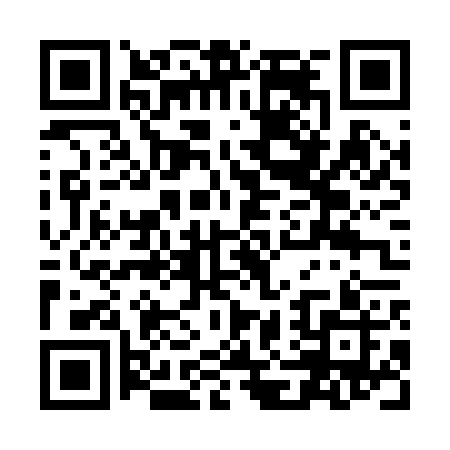 Prayer times for Crab Creek Junction, Ohio, USAWed 1 May 2024 - Fri 31 May 2024High Latitude Method: Angle Based RulePrayer Calculation Method: Islamic Society of North AmericaAsar Calculation Method: ShafiPrayer times provided by https://www.salahtimes.comDateDayFajrSunriseDhuhrAsrMaghribIsha1Wed4:546:201:195:118:209:462Thu4:526:181:195:128:219:483Fri4:506:171:195:128:229:494Sat4:496:161:195:128:239:505Sun4:476:151:195:138:249:526Mon4:466:131:195:138:259:537Tue4:446:121:195:138:269:558Wed4:436:111:195:138:279:569Thu4:416:101:195:148:289:5810Fri4:406:091:195:148:299:5911Sat4:386:081:195:148:3010:0012Sun4:376:071:195:158:3110:0213Mon4:356:061:195:158:3210:0314Tue4:346:051:195:158:3310:0515Wed4:326:041:195:158:3410:0616Thu4:316:031:195:168:3510:0717Fri4:306:021:195:168:3610:0918Sat4:286:011:195:168:3710:1019Sun4:276:001:195:178:3810:1120Mon4:265:591:195:178:3910:1321Tue4:255:591:195:178:4010:1422Wed4:245:581:195:178:4110:1523Thu4:235:571:195:188:4210:1724Fri4:225:571:195:188:4310:1825Sat4:205:561:195:188:4410:1926Sun4:195:551:205:198:4410:2027Mon4:195:551:205:198:4510:2228Tue4:185:541:205:198:4610:2329Wed4:175:541:205:198:4710:2430Thu4:165:531:205:208:4810:2531Fri4:155:531:205:208:4810:26